  Załącznik Nr 4 do Regulaminu rekrutacji uczniów do klasy pierwszej Szkoły Podstawowej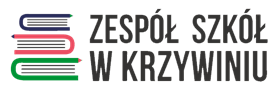  w Zespole Szkół w Krzywiniu   na rok szkolny 2023 / 2024…………………………………………Imiona i nazwisko rodziców ………………………………………………………Adres zamieszkaniaOŚWIADCZENIE 	Oświadczam, że rodzeństwo kandydata spełnia obowiązek szkolny w szkole wchodzącej w skład Zespołu Szkół w Krzywiniu.Jestem świadoma/świadomy odpowiedzialności karnej za złożenie fałszywego oświadczenia.…………………………………….          Miejscowość, data      	………………………………………………………………………………								Podpisy rodziców